Certification of ConformanceTo Open Banking Security ProfileaName of Parent Brand (“Implementer”) Making this Certification: 	Ozone Financial Technology LimitedSub-Brand (“Deployment”) Name #: OB Sandbox Referenco BankSecurity Profile:								Open Banking Security Profile v.1.1.2	Conformance Test Suite Software: 2.0.6											Test Date: 15-Sep-2018															Certification: Implementer has tested the Deployment (including by successfully completing the validation testing using the Conformance Test Suite Software) and verified that it conforms to the Open Banking Security Profile, and hereby certifies to the Open Banking Implementation Entity and the public that the Deployment conforms to the Open Banking Security Profile as set forth above. Maintenance: If subsequent changes to the Deployment, or other information or testing, indicates that the Deployment is not in conformance, Implementer will either correct the nonconformance (and update this Certification if necessary) or revoke this Certification.Authorised Signature:  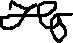 Name: ____Freddi  GyaraTitle: DirectorDate: 18-Sep-2018Implementer’s Authorised Contact InformationImplementer’s Authorised Contact Information	Name:Freddi Gyara	Title:Director	Phone:NA	Email:freddi@o3bank.com	Address:29 Moorland Road, Harpenden, 	City, State/Province, Postal CodeAL5 4LE	CountryUKSecondary Contact’s Information (Optional)Secondary Contact’s Information (Optional)	Name:	Title:	Phone:	Email:	Address:	City, State/Province, Postal Code	Country